Комитет по стандартам ВОИС (КСВ)Шестая сессияЖенева, 15–19 октября 2018 г.Пересмотр стандарта ВОИС ST.60Документ подготовлен СекретариатомЧетырнадцатого июня 2018 г. Ведомство интеллектуальной собственности Европейского союза (ВИСЕС) направило в Секретариат запрос с предложением о пересмотре стандарта ВОИС ST.60 «Рекомендации, относящиеся к библиографическим данным о товарных знаках».  Предложение ВИСЕС воспроизводится в приложении к настоящему документу.Предложение касается обновления международных цифровых кодов для идентификации (библиографических) данных (ИНИД) стандарта ST.60 в целях отражения новых видов товарных знаков с использованием двух предлагаемых вариантов: либо простого обновления, либо внесения более подробных изменений.В варианте простого изменения предлагается изменить код (554) и добавить новый код (559) для других видов товарных знаков  (см. пункты 7–9 приложения).  В предлагаемом оптимальном варианте имеется в виду, помимо простого обновления, добавить еще четыре кода ИНИД (см. пункт 12 приложения).КСВ предлагается:принять к сведению запрос Ведомства интеллектуальной собственности Европейского союза о пересмотре Стандарта ВОИС ST.60, как указано в пункте 1 настоящего документа; ирассмотреть два предложения в отношении пересмотра Стандарта ВОИС ST.60, упомянутые в пункте 3 выше и воспроизведенные в приложении к настоящему документу.[Приложение следует]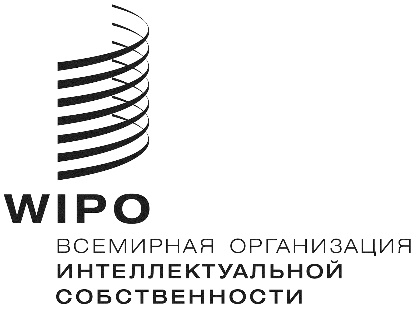 RCWS/6/20    CWS/6/20    CWS/6/20    оригинал:  английскийоригинал:  английскийоригинал:  английскийдата:  9 АВГУСТА 2018 Г. дата:  9 АВГУСТА 2018 Г. дата:  9 АВГУСТА 2018 Г. 